Fakultet agrobiotehničkih znanosti Osijek – Obr_Dr_15_ Postupak ocjene doktorske disertacije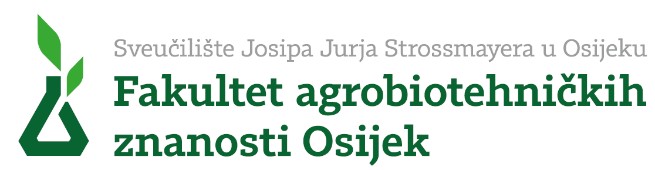 Ime Prezime, zvanjepolaznik   	. godine poslijediplomskog sveučilišnog (doktorskog) studija„Poljoprivredne znanosti“ smjer  	.Povjerenstvu za stjecanje doktorata znanostiFakultetskom vijećuPredmet:Zahtjev za pokretanje postupka za ocjenu doktorske disertacijeOdlukom koju je Fakultetsko vijeće Fakulteta agrobiotehničkih znanosti Osijek Sveučilišta Josipa Jurja Strossmayera  u  Osijeku  donijelo  na               sjednici  akademske               godine  dana  (upisati  datum) prihvaćena je pozitivna ocjena teme doktorske disertacije  pristupnika Ime Prezime, zvanje, iz biotehničkog znanstvenog područja, znanstvenog polja poljoprivreda. Fakultetsko je vijeće na            sjednici akademskegodine dana (upisati datum) za ocjenu doktorske disertacije:"	"imenovalo Povjerenstvo za ocjenu doktorske disertacije u sastavu:1.   prof. dr. sc. Ime Prezime – funkcija2.   prof. dr. sc. Ime Prezime – funkcija3.   prof. dr. sc. Ime Prezime – funkcija4.   prof. dr. sc. Ime Prezime – zamjenski članMentor za savjetodavni rad pri izrade doktorske disertacije je _____________________, a komentor __________________________ .Pravila o poslijediplomskom sveučilišnom (doktorskom) studiju „Poljoprivredne znanosti“ u članku 33. propisuje da polaznik treće godine poslijediplomskog sveučilišnog (doktorskog) studija stječe pravo pokretanja postupka ocjene doktorske disertacije kada ispuni slijedeće uvjete:1.   ukupno priznato najmanje 150 ECTS bodova,2.   priznato najmanje 30 ECTS bodova iz obveznih i izbornih modula,3.   priznato najmanje 60 ECTS bodova iz znanstvenog usavršavanja,4.   priznato najmanje 10 ECTS bodova iz znanstvene prezentacije,5.   priznato 10 ECTS bodova za pozitivnu ocjenu teme doktorske disertacije.Budući ispunjavam navedene uvjete, molim Fakultetsko vijeće da pokrene postupak ocjene doktorskedisertacije.Osijek, datumPrilog:1. Dokazi o ispunjavanju navedenih uvjeta (odluke Povjerenstva za stjecanje doktorata znanosti)2. Preslika indeksa3. Doktorska disertacija koju svojim potpisom odobrava mentorSuglasnost mentora:                                                                                      Podnositelj prijave:prof. dr. sc. Ime Prezime                                                                         Ime Prezime, zvanjeObr_Dr_15_ Postupak ocjene doktorske disertacije